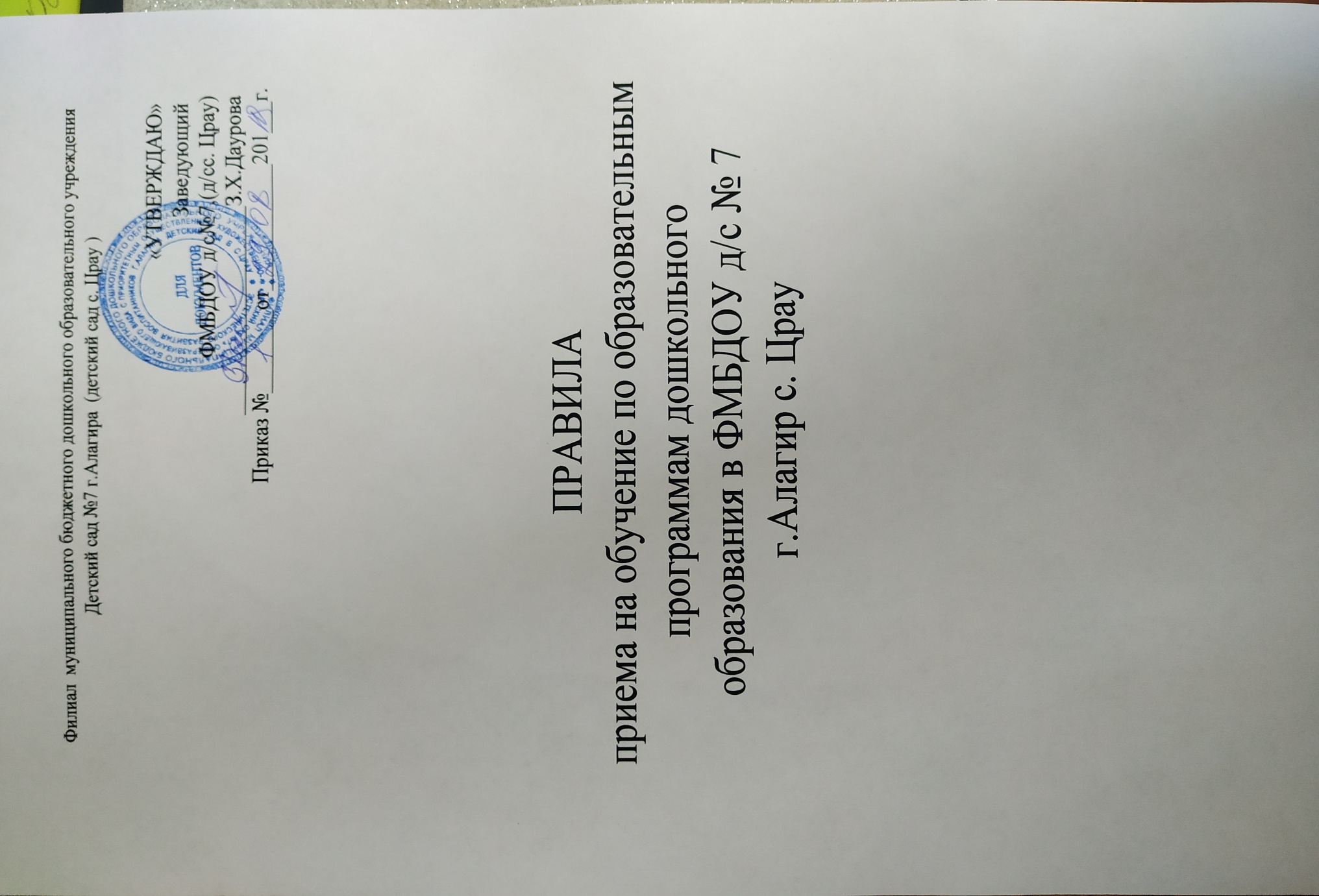 Филиал  муниципального бюджетного дошкольного образовательного учреждения Детский сад №7 г.Алагира  (детский сад с. Црау )                                                «УТВЕРЖДАЮ»                                                                                          Заведующий                             ФМБДОУ д/с№7,(д/сс. Црау)                  ____________________З.Х.Даурова     Приказ №________от____________201___г.ПРАВИЛАприема на обучение по образовательным программам дошкольногообразования в ФМБДОУ д/с № 7 г.Алагир с. ЦрауОбщие положения1. Правила приема в филиал муниципальногобюджетного дошкольного образовательного учреждения «Детский сад № 7» г.Алагир (Детский сад с. Црау (далее - Правила) приняты в соответствии со ст. 4Федерального Закона от 29.12.2012 № 273-ФЗ "Обобразовании в Российской Федерации", приказом Министерства образования и науки Российской Федерацииот 30.08.3013 № 1014 «Об утверждении Порядка организации и осуществленияобразовательной деятельности по основным общеобразовательным программам –образовательным программам дошкольного образования», приказом Министерствапросвещения Российской Федерации от 15.05.2020 № 236 «Об утверждении Порядка приема на обучение по образовательным программам дошкольного образования, атакже другими Федеральными законами, иными нормативными правовыми актами Российской Федерации, законами и иными нормативными правовыми актамисубъектов Российской Федерации, содержащими нормы, регулирующиеотношения в сфере образования.2. Настоящие Правила приема на обучение по образовательнымпрограммам дошкольного образования (далее – Правила) приняты с цельюобеспечения реализации прав ребенка (граждан Российской Федерации,иностранных граждан и лиц без гражданства (приказ МП РФ от 15.05.2020 № 236 п.2).на общедоступное, бесплатное дошкольное образование в структурное подразделение муниципального бюджетного дошкольного образовательногоучреждения «Детский сад № 7» г.Алагир (Детский сад с. Црау) (далее –образовательная организация) и регламентируют порядок приема междуобразовательной организацией и родителями (законными представителями)воспитанников (приказ МП РФ от 15.05.2020 № 236 п.1).3. Правила приема в образовательную организацию (в филиалыобразовательной организации, при их наличии) устанавливаются в части, неурегулированной законодательством об образовании, образовательнойорганизацией самостоятельно. (приказ МП РФ от 15.05.2020 № 236 п. 3).4. Правила приема на обучение в образовательную организациюобеспечивают прием всех граждан, имеющих право на получениедошкольного образования и проживающих на территории муниципальногообразования, за которой закреплена образовательнаяорганизация. Проживающие в одной семье и имеющие общее место жительства дети имеют право преимущественного приема в образовательную организацию, в которой обучаются их братья и (или) сестры. (приказ МП РФ от 15.05.2020 № 236 п.4).Порядок приема воспитанников.5. Количество воспитанников, принимаемых в образовательную организацию вочередном учебном году, определяется на основании утверждённыхмуниципальных заданий (Положение ДОО).6. Ежегодное комплектование образовательной организации проводитсяна основании решений Комиссий по комплектованию муниципальныхдошкольных образовательных организаций Центрального внутригородскогоокруга муниципального образования город Краснодар (постановление администрациимуниципального образования город Краснодар от 15.05.2014 № 3107 п.3).7. Руководитель образовательной организации подаёт сведения в Управлению образования Алагирского района о количестве вакантных мест на учебный год на основании которых Комиссия выдаёт направлениеребёнка в муниципальную дошкольную образовательную организацию.8. Формирование групп осуществляется заведующим образовательнойорганизацией в соответствии с их возрастом и согласно санитарно эпидемиологическими требованиями к устройству, содержанию и организации режима работы дошкольных образовательных организаций(СанПиН 2.4.1.3049-13).9. В группы могут включаться как дети одного возраста, так и детиразных возрастов (разновозрастные группы) (приказ МОН РФ от 30.08.2013 № 1014 п.13).10. Приём детей в группы разной направленности осуществляется всоответствии с муниципальным заданием .11. Образовательная организация обеспечивает прием воспитанников ввозрасте от двух месяцев до прекращения образовательных отношений иполучения дошкольного образования, присмотра и ухода за воспитанниками,проживающих на территории Алагирского района,  (приказ МОН РФ от 30.08.2013 №1014 п.6).12. Учебный год в образовательной организации начинается с 1 сентября,в соответствии с учебным планом и образовательной программойдошкольного образования.13. Руководитель образовательной организации ежегодно издаёт приказ окомплектовании по состоянию на 1 сентября текущего года.14. Приём в образовательную организацию может осуществляться втечение всего календарного года при наличии свободных мест (приказ МОН РФ от08.04.2014 № 293 п.7).15. В приёме в образовательную организацию может быть отказанотолько по причине отсутствия в нем свободных мест (приказ МП РФ от 15.05.2020 №293 п.5).16. Родители (законные представители) принимают решение о своёмсогласии или отказе зачислить своего ребёнка в образовательнуюорганизацию («Закон об образовании в Российской Федерации» от 29.12.2012 № 273 - ФЗ ст.44 п.3) и несут ответственность за своевременное предоставление документов вобразовательную организацию.17. Прием в образовательную организацию осуществляется по заявлениюродителя (законного представителя) ребёнка о приёме (согласно приложению№ 1 настоящих Правил) при предъявлении оригинала документа,удостоверяющего личность родителя (законного представителя)воспитанника, либо оригинал документа, удостоверяющего личностьиностранного гражданина и лица без гражданства в Российской Федерации(приказ МП РФ от 15.05.2020 № 236 п.9).В заявлении родителями (законными представителями) ребенкауказываются следующие сведения:а) фамилия, имя, отчество (последнее - при наличии) ребенка;6) дата рождения ребенка;в) реквизиты свидетельства о рождении ребенка;г) адрес места жительства (места пребывания, места фактическогопроживания) ребенка;д) фамилия, имя, отчество (последнее - при наличии) родителей(законных представителей) ребенка;е) реквизиты документа, удостоверяющего личность родителя (законногопредставителя) ребенка;ж) реквизиты документа, подтверждающего установление опеки (приналичии);з) адрес электронной почты, номер телефона (при наличии) родителей(законных представителей) ребенка;и) о выборе языка образования, родного (осетинского) языка из числаязыков народов Российской Федерации, в том числе русского языка;к) о потребности в обучении ребенка по адаптированнойобразовательной программе дошкольного образования и (или) всоздании специальных условий для организации обучения и воспитанияребенка-инвалида в соответствии с индивидуальной программойреабилитации инвалида (при наличии);л) о направленности дошкольной группы;м) о необходимом режиме пребывания ребенка;н) о желаемой дате приема на обучение.В заявлении для приёма родителями (законными представителями)ребенка дополнительно указываются сведения о государственных илимуниципальных образовательных организациях, выбранных для приема, и оналичии права на специальные меры поддержки (гарантии) отдельныхкатегорий граждан и их семей (при необходимости).При наличии у ребенка братьев и (или) сестер, проживающих в одной сним семье и имеющих общее с ним место жительства, обучающихся вгосударственной или муниципальной образовательной организации,выбранной родителем (законным представителем) для приема ребенка, егородители (законные представители) дополнительно в заявлении для приёмауказывают фамилию(-ии), имя (имена), отчество(-а) (последнее - при наличии)братьев и (или) сестер.Примерная форма заявления размещается образовательной организациейна информационном стенде и на официальном сайте образовательнойорганизации в сети Интернет (приказ МП РФ от 15.05.2020 № 236 п.9).18. Приём детей в образовательную организацию осуществляется наосновании следующих документов (приказ МП РФ от 15.05.2020 № 236 п.9):- заявления родителей (законного представителя) ребёнка о приёме;- направления ребёнка в муниципальную дошкольную образовательнуюорганизацию (предоставленного родителями (законными представителями).- документа, удостоверяющего личность одного из родителей (законныхпредставителей) ребёнка или документа, подтверждающего полномочиязаконного представителя ребёнка; родители (законные представители) детей,являющихся иностранными гражданами или лицами без гражданства,дополнительно предъявляют документ, подтверждающий родство заявителя (илизаконность представления прав ребёнка), и документ, подтверждающий правозаявителя на пребывание в Российской Федерации;- свидетельство о рождении ребенка или для иностранных граждан и лицбез гражданства - документ(-ы), удостоверяющий(е) личность ребенка иподтверждающий(е) законность представления прав ребенка;- документ, подтверждающий установление опеки (при необходимости);- свидетельство о регистрации ребенка по месту жительства или по меступребывания на закрепленной территории или документ, содержащий сведенияо месте пребывания, месте фактического проживания ребенка;-документ психолого-медико-педагогической комиссии (принеобходимости);-документ, подтверждающий потребность в обучении в группеоздоровительной направленности (при необходимости).- для приема родители (законные представители) ребенка дополнительнопредъявляют в образовательную организацию медицинское заключение осостоянии здоровья ребёнка (медицинская карта);19. Иностранные граждане и лица без гражданства все документыпредъявляют на русском языке или вместе с заверенным в установленном порядкепереводом на русский язык (приказ МП РФ от 15.05.2020 № 236 п.9).20. Для назначения и выплаты компенсации части родительской платы засодержание ребёнка в образовательной организации, дополнительно родителипредоставляют в образовательную организацию следующие копии документов-СНИЛС (страховой номер индивидуального лицевого счетазастрахованного лица в системе обязательного пенсионного страхования)ребёнка и одного из родителей (законных представителей) ребёнка;- реквизиты лицевого счета физического лица одного из родителей(законного представителя) ребёнка для ведения учета расчетов назначения ивыплаты компенсации части родительской платы за содержание ребёнка вобразовательной организации.Родители (законные представители) принимают решение о своёмсогласии или отказе (в письменной форме) о назначения и выплатекомпенсации части родительской платы за содержание ребёнка вобразовательной организации.21. Дети с ограниченными возможностями здоровья принимаются наобучение по адаптированной образовательной программе дошкольногообразования только с согласия родителей (законных представителей) и наосновании рекомендаций психолого-медико-педагогической комиссии (приказМП РФ от 15.05.2020 № 236 п.10).22. Родители заполняют заявление о согласии на обработку персональныхданных родителей (законных представителей) и персональных данных ребёнка(приказ МОН РФ от 08.04.2014 № 293 п.12).23. Копии предъявляемых при приёме документов хранятся вобразовательной организации на время обучения ребенка (приказ МП РФ от15.05.2020№ 236 п.9).24. Требование представления иных документов для приёма детей вобразовательную организацию в части, не урегулированнойзаконодательством об образовании, не допускается (приказ МП РФ от 15.05.2020№ 236 п.11).25. Заявление о приёме в образовательную организацию и прилагаемые кнему копии документов, представленные родителями (законнымипредставителями) детей, регистрируются руководителем образовательнойорганизации или уполномоченным им должностным лицом, ответственнымза прием документов (заведующие структурными подразделениями), вжурнале регистрации заявлений о приеме в образовательную организацию.После регистрации заявления родителям (законным представителям) детей выдается расписка в получении документов, содержащая информацию о регистрационном номере заявления о приеме ребенка в образовательнуюорганизацию, перечне представленных документов. Расписка заверяетсяподписью должностного лица образовательной организации, ответственногоза прием документов, и печатью (для документов) Организации (приказ МП РФот 15.05.2020 № 236 п.12).26. Ребенок, родители (законные представители) которого не представилинеобходимые для приема документы в соответствии с пунктом 19 настоящихПравил, остается на учете и направляется в государственную илимуниципальную образовательную организацию после подтвержденияродителем (законным представителем) нуждаемости в предоставлении места.(приказ МП РФ от 15.05.2020 № 236 п.13)27. После приема документов, указанных в пункте 19 настоящихПравил, образовательная организация заключает договор об образовании пообразовательным программам дошкольного образования с родителями(законными представителями) ребёнка (приказ МП РФ от 15.05.2020 № 236 п.14).28. Заведующий образовательной организации при приёме детей знакомитродителей (законных представителей) воспитанников с Положением,лицензией на осуществление образовательной деятельности,образовательными программами и другими документами, регламентирующими организацию и осуществление образовательнойдеятельности, права и обязанности воспитанников. осуществление образовательной деятельности, образовательными программами и другими документами, регламентирующими организацию и осуществлениеобразовательной деятельности, права и обязанности воспитанников. Копии указанных документов, информация о сроках приема документов, распорядительный акт отерритории ,закрепленной за дошкольной образовательной организацией, утвержденная постановлением администрации муниципального образования (издаваемый не позднее 1 апреля текущего года) размещаются на информационном стенде образовательной организации и на официальном сайте образовательной организации в информационно-телекоммуникационной сети "Интернет". Факт ознакомления родителей (законных представителей) ребенка, в том числе через официальный сайт образовательной организации, с указанными документамификсируется в заявлении о приеме в образовательную организацию и заверяется личнойподписью родителей (законных представителей) ребенка. (приказ МП РФ от 15.05.2020 № 236 п.6).29. Заведующий образовательной организации издает распорядительныйакт о зачислении ребенка в образовательную организацию (далее -распорядительный акт) в течение трех рабочих дней после заключениядоговора. Распорядительный акт в трёхдневный срок после изданияразмещается на информационном стенде образовательной организации и наофициальном сайте образовательной организации в сети Интернетразмещаются реквизиты распорядительного акта, наименование возрастнойгруппы, число детей, зачисленных в указанную возрастную группу. Послеиздания распорядительного акта ребенок снимается с учета детей,нуждающихся в предоставлении места в государственной или муниципальнойобразовательной организации (приказ МП РФ от 15.05.2020 № 236 п.15).Ведение документации.30. Ответственный за приём документов ведёт «Книгу учета и движениядетей», журнал регистрации заявлений родителей о приёме в образовательнуюорганизацию, которые должны быть пронумерованы, прошнурованы искреплены печатью 31. Ежегодно руководитель образовательной организации подводит итогпо контингенту воспитанников и фиксирует их в Книге учёта и движения детей посостоянию на 1 сентября за прошедший учебный год, на 1 января запрошедший календарный год с указание количества воспитанников,выбывших в школу и по другим причинам, количество воспитанников,принятых за период.32. На каждого ребёнка, зачисленного в образовательную организацию,оформляется личное дело, в котором хранятся все предоставленныеродителями (законными представителями) ребенка следующие документы:(приказ МП РФ от 15.05.2020 № 236 п.16)- направление ребёнка в образовательную организацию;- заявление о приёме;- договор об образовании;- согласие на обучение ребенка по адаптированной образовательной программе (при приёме ребёнка в группы компенсирующей направленности)